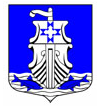       Администрациямуниципального образования«Усть-Лужское сельское поселение»Кингисеппского муниципального районаЛенинградской областиПОСТАНОВЛЕНИЕ07.08.2020  №180«Об утверждении схемы размещения  мест (площадок) накопления твердых коммунальных отходов на территории МО «Усть-Лужское сельское поселение» Кингисеппского муниципального района Ленинградской области»В целях обеспечения охраны окружающей среды и здоровья человека на территории муниципального образования «Усть-Лужское сельское поселение», в соответствии с Федеральным законом от 06.10.2003 N 131-ФЗ "Об общих принципах организации местного самоуправления в Российской Федерации", Федеральным законом Российской Федерации от 24 июня 1998 года       N 89-ФЗ "Об отходах производства и потребления", во исполнение полномочий по участию и организации деятельности по сбору (в том числе раздельному сбору) и транспортированию твердых коммунальных отходов, администрация муниципального образования «Усть-Лужское сельское поселение» Кингисеппского муниципального района Ленинградской областиП О С Т А Н О В Л Я Е Т:1. Утвердить по населенным пунктам муниципального образования «Усть-Лужское сельское поселение» схему размещения мест (площадок) накопления твердых коммунальных отходов в соответствии с утвержденным реестром мест (площадок) ТКО согласно приложению.2. Настоящее постановление подлежит размещению на официальном сайте администрации муниципального образования «Усть-Лужское сельское поселение» в информационно-телекоммуникационной сети «Интернет».3. Настоящее постановление вступает в силу со дня его подписания. 4. Контроль за исполнением настоящего постановления возложить на заместителя главы администрации Усть-Лужского сельского поселения Будуштяну Ю.В.Глава администрации                                                                 П.И. КазарянЧерненко Л.И.тел. 61-583